УКРАЇНА    ЧЕРНІГІВСЬКА МІСЬКА РАДА   Р І Ш Е Н Н ЯПро внесення доповнень до Програми розроблення (оновлення) містобудівної документації м. Чернігова на 2017 – 2020 роки Керуючись пунктами 22 та 42 частини першої статті 26, частиною 1 статті 59 Закону України «Про місцеве самоврядування в Україні», статтею 12 Закону України «Про основи містобудування», статтями 10, 16 Закону України «Про регулювання містобудівної діяльності», рішенням Чернігівської міської ради від 17 серпня 2017 року № 22/VII-8 «Про Програму розроблення (оновлення) містобудівної документації м. Чернігова на 2017 – 2020 роки», міська рада вирішила:1. Затвердити доповнення до Програми розроблення (оновлення) містобудівної документації м. Чернігова на 2017 – 2020 роки, що додаються.2. Прес-службі Чернігівської міської ради (Чусь Н. М.) оприлюднити це рішення згідно з чинним законодавством.3. Контроль за виконанням цього рішення покласти на заступника міського голови Атрощенка О. А., постійну комісію Чернігівської міської ради з питань архітектури, будівництва та регулювання земельних відносин (Бакшун  І. М.).Міський голова                                                                             В. А. АтрошенкоЗАТВЕРДЖЕНОРішення Чернігівської міської ради« 28 » лютого 2018 року № 28/VII- 10Доповнення до Програми розроблення (оновлення) містобудівної документації м. Чернігова на 2017 – 2020 роки 1. Доповнити частину 5.7. розділу 5 Програми розроблення (оновлення) містобудівної документації м. Чернігова на 2017 – 2020 роки (далі – Програма) пунктом 5.7.3. у такій редакції:«5.7.3. Доопрацювання проекту «Детальний план території. Функціонально-планувальна організації територія лісопарку «Ялівщина»На виконання положень Стратегії розвитку міста Чернігів на 2007-2015 роки, затвердженої рішенням Чернігівської міської ради від 21 грудня 2007 року (23 сесія 5 скликання), управлінням архітектури та містобудування міської ради у 2008 році була укладена угода з Українським державним науково-дослідним інститутом проектування міст «Діпромісто» імені Ю.М. Білоконя (м. Київ) на розроблення проекту «Детальний план території. Функціонально-планувальна організація лісопарку «Ялівщина». Для розроблення вказаного проекту попередньо були виконані «Проект організації території, охорони, відтворення та рекреаційного використання природних комплексів в місті Чернігові (а саме, для лісопарку «Ялівщина» – «Проект організації, утримання та рекреаційного використання зелених насаджень лісопарку «Ялівщина» (Українське державне проектне лісовпорядне виробниче об’єднання «Київська лісовпорядна експедиція» (м. Ірпінь); археологічне обстеження з шурфуванням території урочища «Ялівщина» для визначення меж археологічних пам’яток (Дочірнє підприємство «Старожитності Полісся» державного науково-дослідного центру «Охоронна археологічна служба» Інституту археології Національної академії наук України); коригування зони охоронюваного ландшафту лісопарку Ялівщина у місті Чернігові (Науково-дослідний інститут пам’яткоохоронних досліджень Міністерства культури і туризму України).Проект «Детальний план території. Функціонально-планувальна організація лісопарку «Ялівщина» є етапом реалізації Генерального плану міста та Схеми перспективного розвитку туризму.Основна метою цього проекту є вирішення функціонально-планувальної організації, благоустрою, інженерної підготовки та транспортного обслуговування території існуючого лісопарку «Ялівщина» з урахуванням збереження природного та історичного середовища, а також надання пропозиції щодо визначення меж лісопарку «Ялівщина»; збереження, трансформації та збагачення зелених насаджень; коригування зон охорони природної та культурної спадщини з визначенням меж території охоронних зон та режиму використання пам’яток археології, розташованих у лісопарковій зоні.Вказаним проектом на базі частини лісопарку «Ялівщина» та водоймищ на р. Стрижень передбачалося створення міського парку загальною площею ., з яких озеленені території загального користування – .У зв’язку із зміною нормативно-правової бази у сфері містобудівної діяльності та з метою врахуванням інтересів органів місцевого самоврядування, юридичних осіб і громадськості міста, а також для організації повноцінного відпочинку та комплексного благоустрою території лісопарку «Ялівщина» виникла необхідність доопрацювання проекту «Детальний план території. Функціонально-планувальна організації територія лісопарку «Ялівщина».  2. Внести доповнення до таблиці «Обсяги витрат на проведення основних заходів, що передбачені Програмою» розділу 6 Програми, виклавши її в наступному вигляді: Обсяги витрат на проведення основних заходів, що передбачені Програмою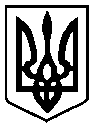 28 лютого 2018 року          м. Чернігів № 28/VII-_10__№ п/пОсновні заходиОбсяг витрат по роках, тис. грн.Обсяг витрат по роках, тис. грн.Обсяг витрат по роках, тис. грн.Обсяг витрат по роках, тис. грн.Разом, тис. грн.Джерела фінансування№ п/пОсновні заходи2017201820192020Разом, тис. грн.Джерела фінансування123456781Створення топографічних планів масштабу 1:2000 в цифровій і графічній формі з переоформленням в УСК-2000 на територію м. Чернігова 18001800Міський бюджет2Розроблення Концепції Генерального плану м. Чернігова13001300Міський бюджет3Визначення історичних ареалів та розроблення історико-архітектурного опорного плану м. Чернігова11001100Міський бюджет4Розроблення проекту «Внесення змін та доповнень до Генерального плану м. Чернігова»35003500Міський бюджет5Проведення державної експертизи містобудівної документації500500Міський бюджет6Розроблення плану зонування території м. Чернігова24002400Міський бюджет7Завершення розроблення проекту «Детальний план території. Функціонально-планувальна організація лісопарку «Кордівка» з міським садом»22,522,5Міський бюджет8Розроблення Детального плану території багатоквартирної житлової забудови в кварталі обмеженому вулицею Любецькою, територією молокозаводу та залізничною колією7878Інші джерела9Доопрацювання проекту «Детальний план території. Функціонально-планувальна організації територія лісопарку «Ялівщина»198Міський бюджетУсього,в т.ч. кошти міського бюджетута інші кошти, використання яких не заборонено законом78–783120,53120,5480048002900290010898,510820,578